							Akceptuję……………….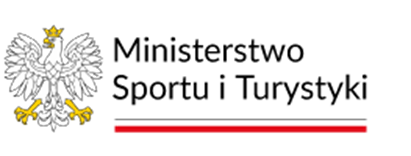 MINISTER SPORTU I TURYSTYKIOGŁASZAPROGRAM WSPIERANIA AKTYWNOŚCI FIZYCZNEJ DZIECI 
I MŁODZIEŻYWarszawa, czerwiec 2024 r.I. WSTĘPAktywność fizyczna w dzieciństwie i młodości jest niezbędna dla prawidłowego rozwoju fizycznego, motorycznego, psychicznego i społecznego człowieka oraz dla zapobiegania zaburzeniom rozwoju i zdrowia, zwłaszcza otyłości i zaburzeniom układu ruchu. Odpowiedni poziom aktywności fizycznej w pierwszych dekadach życia zwiększa szansę na kontynuowanie jej w okresie dorosłości. Sprzyja to wydłużeniu okresu życia w zdrowiu, opóźnieniu procesów starzenia oraz zmniejszeniu ryzyka przedwczesnego rozwoju chorób przewlekłych i niepełnosprawności.Według Światowej Organizacji Zdrowia (World Health Organization – WHO) aktywność fizyczna jest warunkiem niezbędnym dla zachowania zdrowia fizycznego i psychicznego człowieka, co potwierdza w swoich oficjalnych wytycznych. W strategii dotyczącej aktywności fizycznej dla regionu Europy na lata 2016-2025, WHO zwraca uwagę, że aktywność fizyczna pełni funkcję profilaktyczną we wszystkich grupach wiekowych – od małych dzieci po osoby starsze.Ponadto, zgodnie z zaleceniami WHO, dzieci i młodzież w wieku 5-17 lat powinna podejmować aktywność fizyczną co najmniej 60 minut dziennie. Warto podkreślić, że obecnie obowiązujący wymiar zajęć wychowania fizycznego w szkołach (3 razy w tygodniu po 45 minut dla uczniów szkół ponadpodstawowych oraz 4 razy w tygodniu po 45 minut dla uczniów klas IV-VIII szkoły podstawowej) jest niewystarczający do spełniania podstawowych zaleceń WHO.Pomimo powszechnie uznanej ochronnej roli aktywności fizycznej dla zdrowia, odsetek młodych osób spełniających rekomendacje WHO, okresowo się zmniejsza. Porównując dane uzyskane w dwóch ostatnich rundach badań HBSC z lat 2014 i 2018, stwierdzono statystycznie istotne różnice w poziomie aktywności fizycznej młodzieży. Zaznaczył się w tym okresie wyraźny negatywny trend, czyli zmniejszenie odsetka młodzieży spełniającej zalecenia WHO co do umiarkowanej aktywności fizycznej, z 24,2% w 2014 r. do 17,2% w 2018 r.Potwierdzają to wyniki międzynarodowego raportu Global Matrix 3.0. opracowanego przez Active Healthy Kids Global Alliance (AHKGA – organizację zrzeszającą naukowców ds. zdrowia i z innych dziedzin, działających na rzecz poprawy aktywności fizycznej najmłodszych) – jedynie 20% dzieci w naszym kraju spełnia kryteria WHO dotyczące codziennej aktywności fizycznej, która powinna trwać co najmniej godzinę.W związku z powyższym, Ministerstwo Sportu i Turystyki opracowało niniejszy program 
w celu aktywizacji  fizycznej  uczniów szkół podstawowych – niezależnie od płci i sprawności fizycznej. Program zakłada efektywne wsparcie realizacji celów podstawy programowej zajęć edukacji wczesnoszkolnej. To propagowanie aktywności fizycznej w atrakcyjnej formie - poprzez zdobywanie przez dzieci odznak sportowych, potwierdzających opanowanie określonych umiejętności ruchowych, w poszczególnych blokach podstawowych sportowych sprawności. Daje także możliwość uczestnictwa w zorganizowanej rywalizacji sportowej prowadzonej na różnych poziomach.Celem Programu jest:stworzenie warunków do stymulowania i kształtowania nawyku podejmowania aktywności fizycznej przez dzieci,stworzenie warunków do poprawy sprawności fizycznej, stanu zdrowia oraz jakości życia dzieci i młodzieży, w tym profilaktyka nadwagi i otyłości, promocja zdrowego i aktywnego stylu życia wśród dzieci i młodzieży,promocja różnych sportów wśród dzieci,wsparcie kadr pracujących z dziećmi i młodzieżą.II.  PODSTAWA PRAWNA PROGRAMUArt. 29 ust. 8 ustawy z dnia 25 czerwca 2010 r. o sporcie (Dz. U. z 2023 r. poz. 2048).Ustawa z dnia 27 sierpnia 2009 r. o finansach publicznych (Dz.U. z 2023 r. poz. 1270, 
z późn. zm.).III.  ZADANIE OBJĘTE DOFINANSOWANIEMProjekt „Mały Mistrz”.IV. WNIOSKODAWCY UPRAWNIENI DO UZYSKANIA DOFINANSOWANIAProjekt „Mały Mistrz” adresowany jest do podmiotów o zasięgu ogólnopolskim 
(ze strukturami w każdym z województw), które w ramach swojej podstawowej działalności statutowej realizują zadania w zakresie upowszechniania kultury fizycznej, posiadających doświadczenie w organizacji przedsięwzięć o takim charakterze.V. WYSOKOŚĆ ŚRODKÓW PRZEZNACZONYCH NA REALIZACJĘ PROGRAMUProgram jest finansowany ze środków budżetu państwa, którego  dysponentem jest Minister Sportu i Turystyki. Na jego realizację w 2024 roku przeznacza się kwotę 30 mln zł.VI.  OPIS, TERMINY I WARUNKI REALIZACJI ZADAŃZadanie - Projekt „Mały Mistrz” to uniwersalne narzędzie do realizacji celów zawartych 
w podstawie programowej zajęć edukacji wczesnoszkolnej. To propagowanie aktywności fizycznej w formie zdobywania przez dzieci odznak sportowych, potwierdzających opanowanie określonych umiejętności ruchowych, w poszczególnych blokach podstawowych sportowych sprawności, podczas realizowanych w szkole obowiązkowych zajęć wychowania fizycznego.  Główne cele zadania:upowszechnianie aktywności fizycznej dzieci i młodzieży,poprawa sprawności fizycznej i stanu zdrowia dzieci i młodzieży szkolnej,promowanie nowych, atrakcyjnych form zajęć ruchowych,zachęcenie uczniów do podejmowania nowych form aktywności fizycznej,określenie preferencji w wyborze aktywności fizycznej uczniów,monitorowanie stanu zdrowia, rozwoju fizycznego i sprawności fizycznej uczniów klas I-III szkół podstawowych,wsparcie nauczycieli edukacji wczesnoszkolnej i wychowania fizycznego w zaplanowaniu 
i przeprowadzeniu ciekawych zajęć wychowania fizycznego i edukacji zdrowotnej.Projekt adresowany jest do uczniów klas I–III szkół podstawowych i obejmuje sześć zasadniczych bloków sportów z możliwością poszerzania o inne dziedziny aktywności fizycznej. W każdym bloku uczeń ma szansę opanowania określonych umiejętności oraz zdobycia wiedzy, za które nagradzany jest odpowiednią odznaką.Poszczególne bloki sportów przedstawione są w układzie czasowym zgodnym 
z rokiem szkolnym i dostosowane między innymi do warunków atmosferycznych, co jednak 
nie powinno  ograniczać inwencji nauczycieli w realizacji projektu według własnej koncepcji, związanej m.in. z możliwościami danej placówki oświatowej.Proponowane sporty i umiejętności do opanowania przez uczniów w ciągu trzech lat:Rowerzysta – Turysta,Gimnastyk – Tancerz,Saneczkarz – Narciarz – Łyżwiarz,Piłkarz – Nożny/ Ręczny/ Koszykarz/ Siatkarz,Lekkoatleta,Pływak – Wodniak.Szkoła przystępując do projektu ma obowiązek realizacji cyklu zajęć i sprawdzianów 
dla dzieci zapoznawanych z nowymi formami aktywności fizycznej. Poprzez ciągłość trwania projektu w klasach I – III, zaistnieje możliwość zbadania progresji umiejętności każdego dziecka. Bardzo ważnym elementem jest również pokazanie możliwości skutecznego zintegrowania zajęć aktywności fizycznej z innymi umiejętnościami zapisanymi w obecnej podstawie programowej nauczania. Nauczyciel edukacji wczesnoszkolnej otrzymuje autonomię w realizacji projektu - w przypadku braku możliwości realizacji jednej ze sprawności może zastąpić ją inną. Zasadą jednak powinno być, że uczeń przez trzy lata zdobywa wiedzę i sprawność w danym sporcie, poprawiając systematycznie swoje osiągnięcia. W ramach naboru wniosków na realizację przedmiotowego zadania Minister Sportu 
i Turystyki wyłoni ogólnopolskiego realizatora zadania (zwanego dalej operatorem lub wnioskodawcą).Warunki realizacji zadania:zadanie może być realizowane w terminie od 1 czerwca do 31 grudnia 2024 r.,uczestnikami zadania w 2024 r. mogą być wyłącznie uczniowie klas I-III szkół podstawowych,opracowanie planu i harmonogramu wdrożenia projektu „Mały Mistrz” uwzględniającego projekcję finansową opartą o wartości populacyjne dla każdego z województw – liczbę uczniów klas I-III,koordynacja, monitoring i ewaluacja zadania na terenie każdego z województw,zorganizowanie przy współpracy z organem prowadzącym szkołę wsparcia dla nauczyciela edukacji wczesnoszkolnej przez nauczyciela wychowania fizycznego w prowadzeniu zajęć wychowania fizycznego – w wymiarze 1 godz./tydzień, w klasach I-III szkół podstawowych uczestniczących w zadaniu,stawka dofinansowania dla nauczyciela wychowania fizycznego (wspierającego nauczyciela edukacji wczesnoszkolnej) wynosi 60 zł/godz. lekcyjną,realizując zadanie, nauczyciele wychowania fizycznego, nie mogą jednocześnie rozliczać godzin finansowanych w ramach innych projektów/programów Ministerstwa (tzw. podwójne finansowanie) oraz są zobowiązani do prowadzenia elektronicznych dzienników zajęć, które muszą zawierać listy uczestników, daty i miejsca realizacji zajęć, jak również ich tematykę. Dzienniki zajęć muszą być dostępne do weryfikacji na każdym etapie realizacji zadania,przedstawienie we wniosku o dofinansowanie liczby uczniów, klas, szkół, nauczycieli oraz opisanie sposobu ich rekrutacji, przed rozpoczęciem rekrutacji operator musi pozyskać rekomendację (umowę, porozumienie) organu prowadzącego oraz dyrektora szkoły, będącą podstawą do rekrutacji danej szkoły. Powyższa rekomendacja musi zawierać:zakres współpracy,warunki współpracy,opracowanie i wdrożenie elektronicznego portalu informacyjnego zadania  
(z funkcjonalnością dziennika elektronicznego),opracowanie szczegółowej mapy terytorialnej zadania – w podziale na gminy powiaty, województwa, szkoły, klasy, liczbę uczniów, nauczycieli,zakup i dystrybucja kompletu sprzętu sportowego do każdej ze szkół uczestniczących w zadaniu (specyfikację wnioskodawca musi przedstawić we wniosku),organizacja i przeprowadzenie szkoleń dla osób, które zrealizują szkolenia dla nauczycieli edukacji wczesnoszkolnej w poszczególnych województwach oraz nadzór nad ich realizacją (program szkoleń wraz z tematyką wnioskodawca musi przedstawić we wniosku),organizacja i przeprowadzenie szkoleń dla nauczycieli edukacji wczesnoszkolnej 
z praktycznymi formami zajęć związanych ze zdobywaniem sprawności oraz nadzór nad ich realizacją (program szkoleń wraz z tematyką wnioskodawca musi przedstawić we wniosku),organizacja konferencji dotyczących zadania (program konferencji wraz z tematyką wnioskodawca musi przedstawić we wniosku),opracowanie, druk i kolportaż podręcznika dla nauczycieli realizujących zadanie (projekt podręcznika wnioskodawca musi przedstawić we wniosku),opracowanie, druk i kolportaż legitymacji, znaczków dla poszczególnych „sprawności” określonych w ramach zadania (projekt wnioskodawca musi przedstawić we wniosku), przeprowadzenie testów sprawnościowych dostosowanych do możliwości uczestników zadania (propozycję testów należy przedstawić we wniosku),prowadzenie działań promujących zadanie np.:organizacja „Wywiadówki z Kultury Fizycznej” – spotkania z rodzicami, dotyczące spraw związanych ze zdrowiem i sprawnością fizyczną uczniów, omówienie potencjału klasy w tym zakresie oraz przedstawienie dobrych praktyk odnoszących się do rodzinnej aktywizacji uczniów w czasie wolnym, organizacja  „Lekcji z Mistrzem” – spotkań ze znanymi sportowcami, którzy oprócz poprowadzenia zajęć ogólnorozwojowych na podstawie swoich doświadczeń przedstawiliby zalety ruchu jako sposobu na zdrowie na każdym etapie życia,organizacja eventów sportowo-rekreacyjnych dla dzieci (także rodzinnych) promujących różne formy aktywności fizycznej,prowadzenie działań promujących aktywność fizyczną, zdrowy styl życia – profilaktyka żywieniowa, uzależnień – alkohol, narkotyki, napoje energetyczne (w tym opracowanie i produkcja materiałów promocyjnych – w uzgodnieniu z Biurem Komunikacji MSiT), przygotowanie wraz z rozliczeniem zadania szczegółowego sprawozdania z jego realizacji zawierającego m.in. informacje/wykresy dot. województw, powiatów, gmin/miejskich, wiejskich, wiejsko- miejskich, szkół, klas, uczniów, nauczycieli,opracowanie i wdrożenie koncepcji komunikacji zadania (w tym strona internetowa, materiały filmowe, publikacje w social mediach),prowadzenie bieżącego monitoringu realizacji zadania – w tym wizytacja, co najmniej 50% szkół uczestniczących w zadaniu, przygotowanie wraz z rozliczeniem zadania raportu ewaluacyjnego, który musi także obejmować przeprowadzenie badania ankietowego wśród szkół oraz jednostek samorządu terytorialnego uczestniczących w zadaniu,przygotowywanie comiesięcznych raportów sprawozdawczo-ewaluacyjnych z realizacji zadania, obejmujących w szczególności:opis przebiegu realizacji,opis realizacji założonego harmonogramu działań,informację dotyczącą regulowania bieżących i zaległych zobowiązań finansowych,informacje dotyczące ryzyk i zagrożeń wynikających z bieżącej realizacji zadań oraz działań prewencyjnych i naprawczych, jeśli wdrożenie ich będzie konieczne,plan podziału środków przeznaczonych na realizację zadania (procentowo dla każdego z województw w odniesieniu do wartości populacyjnych), przy czym dopuszczalna jest zmiana proporcji w przypadku mniejszego zapotrzebowania odnoszącego się do poszczególnych województw,stawka dofinansowania ze środków MSiT miesięcznego wynagrodzenia koordynatora krajowego projektu  wynosi do 4000 zł brutto/miesiąc, a w przypadku koordynatora wojewódzkiego do 2500 zł brutto/miesiąc.Wymagane jest, aby wnioskodawca posiadał doświadczenie w realizacji przedsięwzięć 
z udziałem środków publicznych o podobnym charakterze i zasięgu. We wniosku należy 
je wymienić oraz szczegółowo scharakteryzować, danymi takimi jak: data realizacji, liczba i wiek uczestników, zakres zadania, obszary realizacji i koordynacji, itp. Do wniosku można załączyć stosowne pisemne rekomendacje i opinie.Wnioskodawca zobowiązany jest do zakupu i dystrybucji kompletów sprzętu sportowego dla wszystkich grup/klas uczestniczących w zadaniu (dostosowanego do specyfiki zajęć zaplanowanych do realizacji). Zakupiony sprzęt sportowy wnioskodawca nabywa na własność 
i przekazuje (nieodpłatnie - na podstawie stosownych umów) do użytkowania szkołom uczestniczącym w zadaniu.Minister Sportu i Turystyki zastrzega sobie prawo dokonania ewentualnych zmian lub modyfikacji proponowanego schematu organizacji i dofinansowania zadania.Dopuszcza się możliwość uzupełnienia planowanych środków z dotacji równoważnym wkładem środków samorządów lokalnych oraz środków własnych. Istotne informacje dotyczące realizowanego Programu. Szczegółowe warunki dofinansowania i rozliczania zadania będą uregulowane
w umowach zawartych pomiędzy Ministrem, a wyłonionymi w ramach powyżej opisanej procedury podmiotami. Realizacja Programu musi mieć charakter niekomercyjny – nie może zakładać osiągnięcia dochodu.Beneficjenci Programu powinni posiadać ubezpieczenie od następstw nieszczęśliwych wypadków.Program może być realizowany wyłącznie na terenie kraju.Wnioskodawca, z którym Minister zawrze umowę o dofinansowanie realizacji zadania, zobowiązany jest do dysponowania majątkowymi prawami autorskimi do utworów 
w rozumieniu przepisów ustawy z dnia 4 lutego 1994 r. o prawie autorskim i prawach pokrewnych (Dz. U. z 2022 r. poz. 2509) powstałych w związku z realizacją zadań realizowanych w ramach niniejszego Programu. Wnioskodawca, o którym mowa powyżej zobowiązany będzie do przekazania ww. praw Ministrowi na warunkach określonych w umowie.VII. WARUNKI UDZIELENIA DOFINANSOWANIAKosztorys zadania, o dofinansowanie którego ubiega się wnioskodawca (zarówno 
na poziomie krajowym jak i wojewódzkim), musi przewidywać udział środków własnych 
lub środków pochodzących z innych źródeł nie mniejszy niż 2% planowanych kosztów całkowitych zadania dofinansowanego przez MSiT. Wkład własny może być pokryty 
w formie finansowej bądź niefinansowej (np. udostępnianej infrastruktury – na podstawie stosownej umowy z określeniem kwoty usługi). Wkład własny może być pokryty np. ze środków jednostek samorządu terytorialnego dowolnego szczebla, Unii Europejskiej, sponsorów lub własnych (w tym w postaci pracy wolontariuszy – na podstawie stosownej umowy z wyceną świadczenia). Wkładu własnego nie można finansować ze środków przekazanych przez MSiT (np. otrzymanych w ramach innych naborów i konkursów). Realizując zadanie, środki finansowe (w zakresie dotacji z MSiT) związane z pokryciem kosztów bezpośrednich można przeznaczyć na:koszty wynagrodzenia osób prowadzących zajęcia sportowe,obsługę techniczną (w tym informatyczną),zakup i dystrybucję sprzętu sportowego niezbędnego do realizacji zadania, koszty związane z organizacją szkoleń,koszty prowadzenia monitoringu, kontroli i nadzoru nad realizacją zadania,promocję i komunikację zadania,inne koszty bezpośrednie (niezbędne do realizacji zadania, które należy określić 
w preliminarzu finansowym) – do akceptacji Zleceniodawcy.Koszty pośrednie można pokryć do wysokości do 10% sumy kosztów bezpośrednich 
z przeznaczeniem na:  pokrycie kosztów wynajmu lokalu biurowego,zakup niezbędnego sprzętu, materiałów i urządzeń biurowych,ubezpieczenie uczestników zajęć sportowych,pokrycie kosztów łączności (połączeń telefonicznych), Internetu i korespondencji,opłaty bankowe,opłaty za nośniki energii,koszty realizacji zamówień publicznych,koszty niezbędnych podróży służbowych, np. wizytacji, kontroli w zakresie realizowanej umowy itp.,wynagrodzenie osób obsługujących zadanie np. obsługi księgowej, koordynatora projektu.Ze środków MSiT nie można dofinansować kosztów pośrednich w zakresie:remontów biura,wyposażenia biura w meble,badań i ubezpieczeń pracowniczych,doszkalania pracowników,odpraw, trzynastej pensji, nagród, premii,funduszu socjalnego,ryczałtów samochodowych.VIII. KRYTERIA OCENY WNIOSKÓWKryteria stosowane przy wyborze wniosków:znaczenie zadania dla upowszechniania i promowania aktywności fizycznej wśród dzieci 
i młodzieży (w tym zasięg przedsięwzięcia - społeczny i terytorialny, dostępność 
i powszechność, wartość edukacyjno- wychowawcza) 0-40 pkt, stan zasobów kadrowych i rzeczowych oraz doświadczenie w realizacji zadań o podobnym charakterze i zasięgu pozwalające ocenić możliwości realizacyjne wnioskodawcy 0-35 pkt,oszczędność i racjonalność kalkulacji kosztów realizacji zadania 0-10 pkt, udział w finansowaniu zadania środków własnych, środków pochodzących z innych źródeł, pochodzących z budżetów jednostek samorządowych oraz funduszy UE oraz innych środków 0-10 pkt,udział w realizacji zadania wolontariuszy 0-5 pkt,W przypadku stwierdzenia we wniosku o dofinansowanie braków lub błędów formalnych, Ministerstwo może wezwać wnioskodawcę do uzupełnienia bądź korekty wniosku, określając termin ich dokonania. Uzupełnieniu nie podlegają kwestie merytoryczne wniosku. Podstawowym kanałem przekazywania uwag jest poczta elektroniczna – adres email osoby odpowiedzialnej za kontakt, wskazany przez wnioskodawcę we wniosku. W sytuacji gdy wnioskodawca nie dokona korekt, uzupełnień w ww. terminie , wniosek podlega odrzuceniu.Zadanie powinno być realizowane z najwyższą starannością, w sposób i w terminach określonych w umowie oraz zgodnie z obowiązującymi przepisami prawa. W zakresie naboru odrzuceniu podlegać będą wnioski, które nie spełniają poniższych wymogów formalnych: dotyczące zadań innych niż wymienione w ogłoszeniu programu,dotyczące zadań wykraczających poza cele statutowe wnioskodawcy,złożone przez wnioskodawców nieuprawnionych do udziału w naborze,złożone po terminie określonym w naborze.IX.  TERMIN I MIEJSCE SKŁADANIA WNIOSKÓWWnioski o dofinansowanie na realizację zadania należy nadsyłać do dnia 9 lipca 2024 r.Wniosek wraz z załącznikami musi być sporządzony na formularzach, które będą dostępne na stronie internetowej MSiT https://www.gov.pl/web/sport w zakładce co robimy/sport/sport powszechny/dofinansowanie zadań w ramach dotacji budżetowej oraz w Biuletynie Informacji Publicznej. Wniosek wraz załącznikami należy wysłać pocztą (lub złożyć w siedzibie MSiT) na adres: Ministerstwo Sportu i Turystyki, Departament Sportu dla Wszystkich, 00-082 Warszawa, ul. Senatorska 14 z dopiskiem na kopercie Program Wspierania Aktywności Fizycznej Dzieci i Młodzieży.Datą złożenia wniosku o dofinansowanie jest data dostarczenia do siedziby MSiT 
(w przypadku złożenia wniosku osobiście) lub data stempla pocztowego (w przypadku wysłania pocztą) albo data nadania przesyłki kurierskiej.Wnioski muszą być podpisane przez osoby uprawnione/upoważnione (należy załączyć stosowne upoważnienie) do działania w imieniu wnioskodawcy i składania oświadczeń woli w jego imieniu.Wszystkie kserokopie dokumentów muszą być opatrzone klauzulą „za zgodność 
z oryginałem”  i podpisane przez osoby wymienione w ust. 4.Wniosek wraz z załącznikami należy złożyć w jednym egzemplarzu.Wszystkie rubryki formularza wniosku oraz stosownych załączników powinny być wypełnione w sposób wyczerpujący.Wymagane dokumenty:Wniosek wraz z załącznikami:1) załącznik 1 – preliminarz rzeczowo – finansowy kosztów bezpośrednich,2) załącznik 2 – preliminarz kosztów pośrednich,3) załącznik 3 – plan finansowy wynagrodzeń osób obsługujących zadanie,4) załącznik 4 – regulamin/program zadania,5) załącznik 5 – wykaz klas I-III.Zaświadczenie lub informacja sporządzona na podstawie ewidencji właściwej dla formy organizacyjnej wnioskodawcy wraz z oświadczeniem potwierdzającym zgodność 
i aktualność danych na dzień składania wniosku o dofinansowanie.Statut, umowa lub akt założycielski przewidziany dla prowadzenia działalności wnioskodawcy opatrzony potwierdzeniem jego zgodności z oryginałem.PouczenieWszystkie pola wniosku muszą zostać czytelnie i wyczerpująco wypełnione.Wniosek, wszystkie oświadczenia i inne dokumenty załączone do wniosku muszą zostać podpisane przez osoby uprawnione/upoważnione do reprezentowania wnioskodawcy 
i składania oświadczeń woli w jego imieniu.Jeżeli osoby uprawnione nie dysponują pieczątkami imiennymi, podpis musi być złożony pełnym imieniem i nazwiskiem (czytelnie) z zaznaczeniem pełnionej funkcji.W przypadku wystawienia przez ww. osoby upoważnień do podpisywania dokumentów (lub określonych rodzajów dokumentów), upoważnienia muszą być dołączone do wniosku.W razie zaistnienia zmian upoważnień w trakcie procedury wyłaniania wniosków 
do realizacji należy niezwłocznie, w formie pisemnej, poinformować o tym fakcie MSiT.X.  TERMIN ROZPATRZENIA WNIOSKÓWRozpatrzenie wniosków o dofinansowanie nastąpi nie później niż do dnia 24 lipca 2024 r.  
W przypadku niewykorzystania wszystkich środków finansowych na realizację Programu, Minister może wyznaczyć dodatkowy termin na składanie wniosków w ramach niniejszego Programu. W sytuacji, gdy zwiększone zostaną środki na realizację Programu, Minister może przyznać dofinansowanie większej liczbie wnioskodawców bez konieczności publikowania nowego ogłoszenia.Minister  zastrzega sobie prawo do zmniejszenia przyznanych środków finansowych w sytuacji, gdy wielkość środków finansowych będących w jego dyspozycji będzie mniejsza niż zakładana.XI.  PROCEDURA OCENY ZŁOŻONYCH WNIOSKÓWOcena wniosków pod względem formalnym oraz merytorycznym jest dokonywana 
przez członków komisji oceniającej powołanej przez Ministra. Decyzję o udzieleniu dofinansowania podejmuje Minister w formie pisemnej, po zapoznaniu się z wynikami prac komisji oceniającej. Decyzja o przyznaniu dofinansowania nie jest decyzją administracyjną 
w rozumieniu Kodeksu postępowania administracyjnego i nie służy od niej odwołanie.Rozstrzygnięcia naboru publikowane są na stronie internetowej MSiT oraz w Biuletynie Informacji Publicznej. O przyznaniu dotacji wnioskodawcy będą powiadamiani również pisemnie.  Wnioskodawcy, których wnioski zostaną zakwalifikowane do realizacji i otrzymają dofinansowanie, zobowiązani są wykonywać powierzone im zadanie zgodnie z aktualnie obowiązującym prawem i w oparciu o zasady ustalone w drodze umowy z Ministrem, 
w szczególności zgodnie z przepisami ustawy o finansach publicznych oraz niniejszym Programem.Minister zastrzega sobie prawo dokonania wyboru tylko jednego wykonawcy dla  zadania niniejszego programu oraz do ogłoszenia dodatkowego naboru wniosków w przypadku niewykorzystania wszystkich środków finansowych przeznaczonych na jego realizację.Ostateczna interpretacja zapisów niniejszego Programu należy do Ministra.ZASADY REALIZACJI I ROZLICZENIA UMOWYPrzekazanie dofinansowania na realizację następuje na podstawie umowy zawieranej pomiędzy Ministrem a wnioskodawcą. W przypadku przyznania dofinansowania w kwocie mniejszej niż wnioskowana, wnioskodawca zobowiązany jest do przedstawienia korekty kalkulacji przewidywanych kosztów realizacji zadania, z uwzględnieniem różnicy pomiędzy wnioskowaną a przyznaną kwotą dofinansowania oraz stanowiskiem w tym zakresie Ministra.Szczegółowe warunki dofinansowania i rozliczania zadania reguluje umowa 
o dofinansowanie zadania. Środki na realizację zadania mogą być przeznaczone wyłącznie na dofinansowanie 
kosztów określonych w Programie, umowie i załącznikach do umowy.Przekazywanie środków finansowych odbywać się będzie w formie transz, zgodnie z harmonogramem ich przekazywania zawartym w umowie.Wnioskodawca, zobowiązany jest do poddania się kontroli w zakresie objętym umową oraz udostępnienia na wniosek Ministra wszystkich niezbędnych dokumentów dotyczących realizowanego zadania – na warunkach określonych w umowie.Dokumenty niezbędne do rozliczenia umowy:załącznik 6 – rozliczenie rzeczowo-finansowe kosztów zadania,załącznik 7 – rozliczenie finansowe kosztów pośrednich,załącznik 8 – zestawienie wynagrodzeń osób obsługujących zadanie,załącznik 9 – sprawozdanie merytoryczne,załącznik 10 – deklaracja rozliczająca dotację,załącznik 11 – zestawienie finansowe na podstawie dowodów księgowych,załącznik 12 – zestawienie klas I-III. WSTĘPPODSTAWA PRAWNA PROGRAMUZADANIE OBJĘTE DOFINANSOWANIEMWNIOSKODAWCY UPRAWNIENI DO UZYSKANIA DOFINANSOWANIAWYSOKOŚĆ ŚRODKÓW PRZEZNACZONYCH NA REALIZACJĘ PROGRAMUOPIS, TERMINY I WARUNKI REALIZACJI ZADANIA WARUNKI UDZIELENIA DOFINANSOWANIAKRYTERIA OCENY WNIOSKÓWTERMIN I MIEJSCE SKŁADANIA WNIOSKÓWTERMIN ROZPATRZENIA WNIOSKÓWPROCEDURA OCENY ZŁOŻONYCH WNIOSKÓWZASADY REALIZACJI I ROZLICZENIA UMOWY